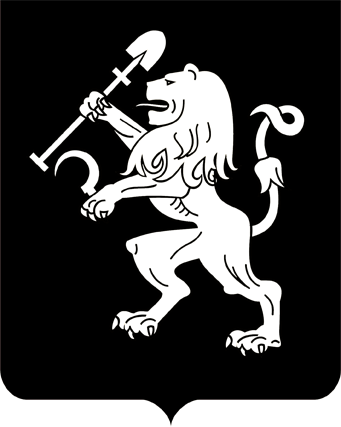 АДМИНИСТРАЦИЯ ГОРОДА КРАСНОЯРСКАРАСПОРЯЖЕНИЕО проведении аукциона по продаже права на заключение договора аренды земельного участка  (7-й км Енисейского тракта севернее кладбища Бадалык, 24:50:0400399:1155)В целях реализации функций органов местного самоуправления  по продаже земельных участков на территории города Красноярска,               на основании ст. 39.11, 39.12 Земельного кодекса Российской Федерации, Регламента взаимодействия органов администрации города при  организации и проведении аукционов по продаже земельных участков, предоставляемых для строительства, права на заключение договоров аренды таких земельных участков или права на заключение договоров аренды земельных участков, предоставляемых для комплексного освоения территории, в границах города Красноярска, утвержденного распоряжением администрации города от 17.07.2013 № 155-р, руководствуясь ст. 45, 58, 59 Устава города Красноярска, распоряжением Главы города от 22.12.2006 № 270-р:1. Провести открытый аукцион по продаже права на заключение договора аренды земельного участка из земель населенных пунктов,              с наложением зон с особыми условиями использования территорий:              рекомендуемые зоны с особыми условиями использования территорий (нормативные (ориентировочные) санитарно-защитные зоны кладбищ), с кадастровым номером 24:50:0400399:1155 площадью 13 749 кв. м, рас-положенного по адресу: г. Красноярск, Советский район, 7-й км Енисейского тракта севернее кладбища Бадалык, предназначенного                     для размещения объекта: объекты придорожного сервиса (код – 4.9.1),                   в части размещения автозаправочных станций (бензиновых, газовых); размещения автомобильных моек и прачечных для автомобильных принадлежностей, мастерских, предназначенных для ремонта и обслуживания автомобилей.2. Установить начальный размер арендной платы в год за земельный участок на основании отчета независимого оценщика в размере                3 900 000 (три миллиона девятьсот тысяч) рублей 00 копеек и задаток             в размере 50 процентов начального размера арендной платы за земельный участок.3. В качестве организаторов аукциона определить следующие            органы администрации города:департамент муниципального имущества и земельных отношений – в части организации аукциона, координации деятельности органов администрации города при проведении аукциона, а также в части          заключения договора аренды земельного участка;департамент муниципального заказа – в части проведения аук-циона.4. Утвердить документацию об открытом аукционе по продаже права на заключение договора аренды земельного участка по адресу:               г. Красноярск, Советский район, 7-й км Енисейского тракта севернее кладбища Бадалык, отделу землеустройства департамента муниципального имущества и земельных отношений администрации города передать утвержденную документацию в департамент муниципального заказа администрации города в течение трех рабочих дней с даты издания настоящего распоряжения. 5. Департаменту муниципального заказа администрации города опубликовать извещение о проведении аукциона в газете «Городские новости» и разместить сообщение о его проведении на официальных сайтах: Российской Федерации, определенном Правительством Российской Федерации, и администрации города.6. Контроль за исполнением настоящего распоряжения оставляю за собой.Исполняющий обязанностизаместителя Главы города – руководителя департамента муниципального имущества и земельных отношений                                                          М.М. Несанов21.09.2017№ 4104-недв